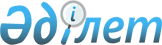 О внесении изменений в решение маслихата района имени Габита Мусрепова от 30 декабря 2021 года № 14-7 "Об утверждении бюджета Ломоносовского сельского округа района имени Габита Мусрепова на 2022-2024 годы"Решение маслихата района имени Габита Мусрепова Северо-Казахстанской области от 2 августа 2022 года № 20-10
      Маслихат района имени Габита Мусрепова Северо-Казахстанской области РЕШИЛ:
      1. Внести в решение маслихата района имени Габита Мусрепова "Об утверждении бюджета Ломоносовского сельского округа района имени Габита Мусрепова на 2022-2024 годы" от 30 декабря 2021 года № 14-7 следующие изменения:
      пункт 1 изложить в новой редакции:
      "1. Утвердить бюджет Ломоносовского сельского округа района имени Габита Мусрепова на 2022-2024 годы согласно приложениям 1, 2 и 3 соответственно к настоящему решению, в том числе на 2022 год в следующих объемах:
      1) доходы – 77 622 тысячи тенге:
      налоговые поступления – 10 201 тысяча тенге;
      неналоговые поступления – 0;
      поступления от продажи основного капитала – 1 500 тысяч тенге;
      поступления трансфертов – 65 921 тысяча тенге; 
      2) затраты – 78 730,9 тысяч тенге; 
      3) чистое бюджетное кредитование – 0:
      бюджетные кредиты – 0;
      погашение бюджетных кредитов – 0; 
      4) сальдо по операциям с финансовыми активами – 0:
      приобретение финансовых активов – 0;
      поступления от продажи финансовых активов государства – 0;
      5) дефицит (профицит) бюджета – - 1 108,9 тысяч тенге;
      6) финансирование дефицита (использование профицита) бюджета – 1 108,9 тысяч тенге:
      поступление займов – 0;
      погашение займов – 0;
      используемые остатки бюджетных средств – 1 108,9 тысяч тенге.";
      приложение 1 к указанному решению изложить в новой редакции, согласно приложения к настоящему решению.
      2. Настоящее решение вводится в действие с 1 января 2022 года. Бюджет на 2022 год Ломоносовского сельского округа района имени Габита Мусрепова
					© 2012. РГП на ПХВ «Институт законодательства и правовой информации Республики Казахстан» Министерства юстиции Республики Казахстан
				
      Cекретарь маслихатарайона имени Габита МусреповаСеверо-Казахстанской области 

Е. Адильбеков
Приложение к решениюмаслихата района имениГабита Мусрепова Северо-Казахстанской областиот 2 августа 2022 года№ 20-10Приложение 1 к решениюмаслихата района имениГабита Мусрепова Северо-Казахстанской областиот 30 декабря 2021 года№ 14-7
Категория
Класс
Подкласс
Наименование
Сумма (тысяч тенге)
1. Доходы
77 622
1
Налоговые поступления
10 201
04
Налоги на собственность
6 850
1
Налоги на имущество 
1 300
3
Земельный налог
 750
4
Налог на транспортные средства 
4 800
05
Внутренние налоги на товары, работы и услуги
3 351
3 
Поступления за использование природных и других ресурсов
3 351
2
Неналоговые поступления
0
3
Поступления от продажи основного капитала
1 500
4
Поступления трансфертов
65 921
02
Трансферты из вышестоящих органов государственного управления
65 921
3
Трансферты из районного (города областного значения) бюджета
65 921
Функциональная 
группа
Администратор 
бюджетных программ 
Программа 
Наименование
Сумма (тысяч
тенге)
2. Затраты
78 730,9
01
Государственные услуги общего характера
26 197
124
Аппарат акима города районного значения, села, поселка, сельского округа
26 197
001
Услуги по обеспечению деятельности акима города районного значения, села, поселка, сельского округа
26 197
07
Жилищно-коммунальное хозяйство
2 533,5
124
Аппарат акима города районного значения, села, поселка, сельского округа
2 533,5
008
Освещение улиц в населенных пунктах
1000
009
Обеспечение санитарии населенных пунктов
875
011
Благоустройство и озеленение населенных пунктов
658,5
15
Трансферты
50 000,4
124
Аппарат акима города районного значения, села, поселка, сельского округа
50 000,4
045
Капитальный и средний ремонт автомобильных дорог в городах районного значения, селах, поселках, сельских округах
50 000
048
Возврат неиспользованных (недоиспользованных) целевых трансфертов
0,4
3. Чистое бюджетное кредитование
0
Бюджетные кредиты
0
Погашение бюджетных кредитов
0
4. Сальдо по операциям с финансовыми активами
0
Приобретение финансовых активов
0
Поступления от продажи финансовых активов государства
0
5. Дефицит (профицит) бюджета
- 1 108,9
6. Финансирование дефицита (использование профицита) бюджета
1 108,9
Поступление займов
0
Погашение займов
0
Используемые остатки бюджетных средств
1 108,9
Категория
Класс
Подкласс
Наименование
Сумма (тысяч тенге)
8
Используемые остатки бюджетных средств 
1 108,9
01
Остатки бюджетных средств
1 108,9
1
Свободные остатки бюджетных средств
1 108,9